STEWART ROME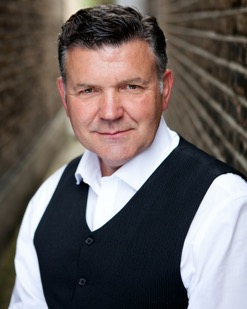 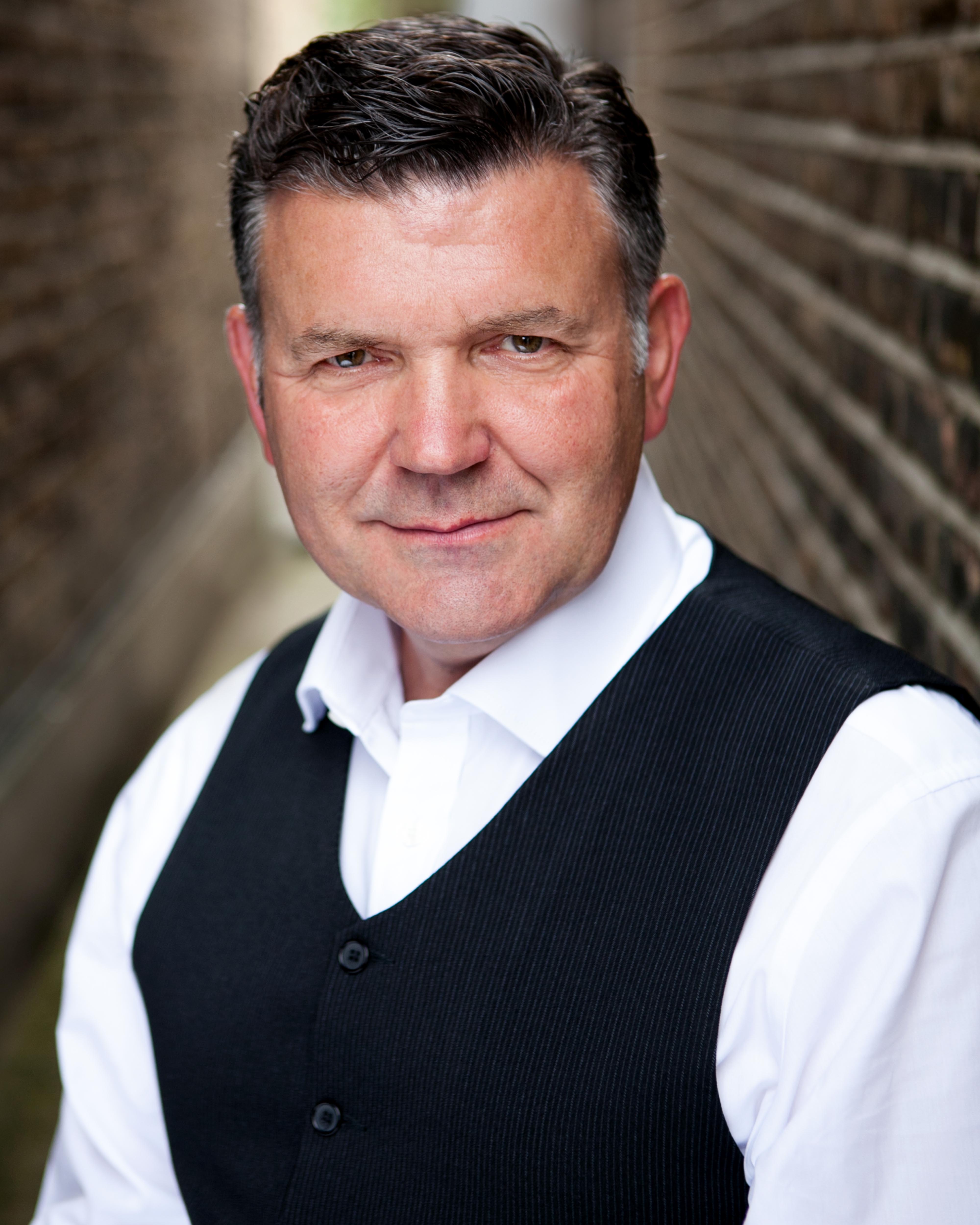 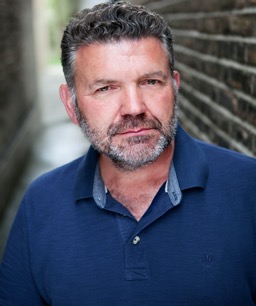 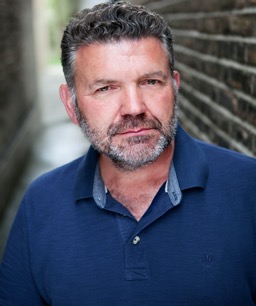 Height: 5’10”Playing Age: 48 – 53 | Stocky BuildTel: +44 (0)780 389 5823Agent: https://www.marylizmanagement.com/Tel: +44 (0) 203 856 0340Spotlight: https://www.spotlight.com/profile/6695-0168-7965Bases in both London & Manchester. Equity & BAFTA Member.AboutReturning to the profession in 2020 after a long career diversion, Stewart originally trained at Bretton Hall College and performed and produced professionally for 5 years in theatre and TV (under his legal name, Ben Green).  This was followed by an impressive 20-year stint at the BBC: not only in production (development and producing), but as Head of Rights Business Development where he led the rights negotiation strategy and implementation for BBC iPlayer, and countless other archive projects. Since returning he has been re-training at The Actor’s Café, Watford; performance workshops with Punchdrunk Theatre, London; ‘Screen Acting’ courses with James Larkin and Sarah Jayne Butler; and an 8- week online course with the BGB Studio, North Hollywood, US.TrainingBretton Hall College (Leeds University) – BA Honours Theatre Arts (1984-87)The Actor’s Café, Watford – Advanced Acting Course (Weekly class, Jan 2020- July 2021)Screen Acting – Courses with TV Director James Larkin, and coach Sarah Jayne Butler8-week online course with the BGB Studio, North Hollywood, US (Autumn 2022)Recent WorkYear		Role		Production			Director			Company2023		Mr. Beck	DJ Kill				Anton Makon		Indie Film2023		County Judge	The Law According to Lidia Poet	Frank Loman		Dub Intl. / Netflix		(UK Dubbing)2022		Dandy		Waterloo Teeth			Gillian Harker		Indie Film2022		King Martin	Heirs To The Land		N/A			Dub Intl. / Netflix		(UK Dubbing)2022		Head of 			Security		Turn Over			Ting Tu			London Film School2022		CEO		Protected			Tom Chambers		London Film School2021		Henry		There’s One Every Year		Nick Alexander		NFTS2021		Carson (Lead)	White Lands			Markela Kontaratou	London Film School 				(Short Western)Previous Roles (prior to BBC career)TheatreRole		Production				Director				CompanyRobert/ 	Bursting The Clouds 			Jonathan Church		Profundis	MOD Official/	(Edinburgh Playhouse,Veteran 	then 2 x UK National Tours)Robbie Ross/	The Mirror of The Moon 		Jonathan Church/	 	Profundis	various		(3 x UK Middle Scale Tours, 		Terry John Batesincl. Kings Head London& Library Theatre Manchester)Lt. Wellbourne	Rule of Three				Simon Goodman		Post Mortem			(Green Room, Manchester)							Robin Hood/	Various, as part of the			Mark Wallis			ReformationJouster/	Elizabethan Actors CompanyVarious		at Littlecote Park, Berkshire						Roles during training at Bretton Hall included: Richard in Pinter’s The Lover, Santee in Geography of a Horse Dreamer, and Ed Reiss in Torch Song Trilogy (NSDF Finalist)	TelevisionP.C. Andrews	Brookside			Jeff Naylor			Mersey TV	P.C. Egan	Coronation Street		Richard Holthouse		Granada TV	Doctor		BUPA Commercial		Unknown			National TV	+ Various corporate training films including Royal Bank of Scotland & Halifax Building Society SkillsFull Driving Licence (clean). Own car.Stage Combat (including some sword-fighting, and some experience with black powder firearms)Horse-ridingImprovisationBaritone voice (can hold a tune)Training & Presentations in Business+ Much life experience via many different jobs over the years, at all levels - from building sites and factory work, to senior executive at the BBCAccentsNative South East (Sussex), London (R.P. / East End), General AmericanHave also lived in West Yorkshire and Manchester so have some knowledge of these